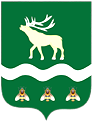 Российская Федерация Приморский крайДУМА ЯКОВЛЕВСКОГО МУНИЦИПАЛЬНОГО ОКРУГАПРИМОРСКОГО КРАЯРЕШЕНИЕ18 июля 2023 года                       с. Яковлевка                               № 47 - НПАО внесении изменений в Положение о размерах и условиях оплаты трудамуниципальных служащих органов местного самоуправления Яковлевского муниципального районаВ целях приведения в соответствие с Реестром должностей муниципальной службы в органах местного самоуправления Яковлевского муниципального района, утвержденным   решением Думы Яковлевского муниципального района от 30.10.2012 № 786-НПА, в редакции решения Думы Яковлевского муниципального округа от 18.07.2023 № 46-НПА, Дума Яковлевского муниципального округаРЕШИЛА:1. Внести в Положение о размерах и условиях оплаты труда муниципальных служащих органов местного самоуправления Яковлевского муниципального района, утвержденное решением Думы Яковлевского муниципального района от 25 июня 2013 года № 885-НПА, следующие изменения:1) раздел «Размеры должностных окладов муниципальных служащих в Контрольно-счетной палате Яковлевского муниципального района» приложения 1 изложить в следующей редакции:«                                                                                                                        »;2) раздел «Размеры ежемесячного денежного поощрения муниципальных служащих в Контрольно-счетной палате Яковлевского муниципального района» таблицы пункта 1 приложения 6 изложить в следующей редакции:«                                                                                                                        ».2. Настоящее решение вступает в силу после его официального опубликования.Председатель Думы Яковлевского муниципального округа                                                              Е.А. ЖивотягинГлава Яковлевского муниципального района                                                               А.А. КоренчукРазмеры должностных окладов муниципальных служащих в Контрольно-счетной палате Яковлевского муниципального районаРазмеры должностных окладов муниципальных служащих в Контрольно-счетной палате Яковлевского муниципального районаГлавный специалист 1 разряда5894Размеры ежемесячного денежного поощрения муниципальных служащих в Контрольно-счетной палате Яковлевского муниципального районаРазмеры ежемесячного денежного поощрения муниципальных служащих в Контрольно-счетной палате Яковлевского муниципального районаГлавный специалист 1 разряда2 - 3